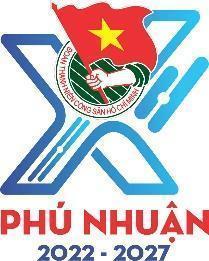 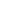 * Ghi chú: Lịch công tác tuần thay cho Thư mời đối với nội bộ cơ quan Quận Đoàn – Nhà Thiếu nhi.- Câu lạc bộ - Đội nhóm năng khiếu sinh hoạt vào Thứ 7, Chủ nhật hàng tuần.- Đề nghị các Ban, khối Quận Đoàn - Nhà Thiếu nhi khi thay đổi hoặc phát sinh lịch hoạt động đã đăng ký cần thông báo cho Văn phòng trước 01 đến 02 ngày để ghi nhận, nắm thông tin. BAN THƯỜNG VỤ QUẬN ĐOÀNNGÀYGIỜNỘI DUNG – THÀNH PHẦNĐỊA ĐIỂMThứ Hai25-7Cả ngàyHội nghị Ban Chấp hành Thành Đoàn lần thứ 21 khoá X, nhiệm kỳ 2017 - 2022 (mở rộng), sơ kết công tác Đoàn và phong trào thanh thiếu nhi Thành phố 06 tháng đầu năm (Đ/c P.Thảo)HT/TĐThứ Hai25-707g45- Chào cờ đầu tuần (Toàn thể cán bộ - CNV cơ quan)- Kể chuyện Bác Hồ (Đ/c Châu)Sân cờThứ Hai25-709g00Chạy chương trình phút truyền thống 27/7 (Đ/c M.Thảo, Nhật)HT/UBThứ Hai25-709g30Trình TT Quận uỷ tham gia liên hoan “Tiếng kèn Đội ta” khu vực phía Nam lần XI năm 2022 (Đ/c M.Thảo)P1/QUThứ Hai25-714g00- Tổ công tác kiểm tra tiến độ việc thực hiện các phong trào theo Thông báo số 108/TB-BCĐ ngày 01/6/2022 của BCĐ phong trào “toàn dân đoàn kết xây dựng đời sống văn hóa” quận tại UBND Phường 15 (Đ/c T.Trí)UBND/P15Thứ Hai25-714g00Tập chương trình liên hoan “Tiếng kèn Đội ta” (Đ/c Nhật)sân trung tâmThứ Hai25-716g00- Tổng kiểm tra công tác chuẩn bị họp mặt 75 năm Ngày Thương binh - Liệt sĩ (27/7/1947-27/7/2022) (Đ/c P.Thảo)HT/UBThứ Hai25-716g00- Họp Giao ban khối phườngPhòng họpThứ Hai25-718g00Trao đổi công tác với công chức trúng tuyển về Quận đoàn (Đ/c M.Tấn, Yến)Phòng BTThứ Ba26-706g45Viếng đài tưởng niệm Liệt sỹ Quận (BCH Quận Đoàn)21 Nguyễn Văn Trỗi, P11Thứ Ba26-707g15Lễ dâng hương Bia ghi công Mặt trận Cầu Kiệu (BCH Quận Đoàn)Bia ghi công MT Cầu Kiệu, P2Thứ Ba26-708g00- Tổ công tác kiểm tra tiến độ việc thực hiện các phong trào theo Thông báo số 108/TB-BCĐ ngày 01/6/2022 của BCĐ phong trào “toàn dân đoàn kết xây dựng đời sống văn hóa” quận tại UBND Phường 17 (Đ/c T.Trí)UBND/P17Thứ Ba26-708g00Hội nghị sơ kết 05 năm thực hiện Quyết định số 935, 936, 994 của Nam Thường vụ Thành ủy (Đ/c P.Thảo)HT/QUThứ Ba26-708g30Lễ khai mạc Hội thi “Tự hào sử Việt” lần VI năm 2022 với chủ đề “Tự hào tiếp bước” (Đ/c Yến và cơ sở)Trường ĐH Sư Phạm TP.HCMThứ Ba26-713g45Họp mặt kỷ niệm 75 năm Ngày Thương binh – Liệt sĩ (27/7/1947 – 27/7/2022) (Đ/c P.Thảo, M.Thảo và các đồng chí được phân công)HT/UBThứ Ba26-714g00Họp mặt kỷ niệm 75 năm Ngày Thương binh – Liệt sĩ (27/7/1947 – 27/7/2022) (Đ/c An)HT/UBThứ Ba26-714g00Tập chương trình liên hoan “Tiếng kèn Đội ta” (Đ/c Nhật)Sân trung tâmThứ Ba26-718g30Lễ thắp nến tri ân và trao học bổng Nguyễn Hữu Thọ năm 2022 (BTV/QĐ và các đồng chí được phân công)Đài liệt sĩ Quận19g00Lễ kết nạp Đảng chiến sĩ mùa hè xanh (Đ/c T.Trí, Phát)Nhà truyền thống (số 14 Đào Duy Anh, Phường 9, Quận Phú Nhuận)Thứ Tư27-707g30Tham dự Lễ kỷ niệm 75 năm Ngày Thương binh – Liệt sĩ (27/7/1947 – 27/7/2022) (Đ/c An)UBND/P10Thứ Tư27-708g30Họp BGĐ và các Khoa NTNPhòng BTThứ Tư27-708g45Thông qua kế hoạch đẩy mạnh các hoạt động bảo vệ môi trường, chuyển hoá các điểm chưa đảm bảo vệ sinh môi trường trên địa bàn (Đ/c P.Thảo)P3.UB/QThứ Tư27-709g00Họp ban tổ chức ngày hội An toàn giao thông năm 2022 (Đ/c Trí, Vẹn, Phát)Phòng họpThứ Tư27-714g00Hội nghị sơ kết công tác Xây dựng Đảng 6 tháng đầu năm 2022 của Đảng bộ cơ quan Đảng, Đoàn thể (Đảng viên Chi bộ)HT/QUThứ Tư27-714g00Lễ kết nạp Đảng chiến sĩ mùa hè xanh (Đ/c T.Trí, Phát)Nhà truyền thống (số 14 Đào Duy Anh, Phường 9, Quận Phú Nhuận)Thứ Tư27-714g00Tập chương trình liên hoan “Tiếng kèn Đội ta” (Đ/c Nhật)sân trung tâmThứ Tư27-716g00Tổng kiểm tra công tác chuẩn bị Hội nghị tổng kết  20 năm triển khai thực hiện chính sách dụng ưu đãi đối với hộ nghèo và các đối tượng chính sách khác theo Nghị định số 78 của Chính Phủ (Đ/c P.Thảo)HT/UBThứ Năm28-7Cả ngàyTham gia liên hoan tiếng kèn Đội ta khu vực phía Nam lần IX năm 2022 (Đ/c M.Thảo, Nhật)NTN tỉnh Kiên GiangThứ Năm28-708g00Hội nghị cán bộ chủ chốt lấy phiếu giới thiệu bổ sung quy hoạch nhiệm kỳ 2020-2025 (Đ/c P.Thảo)HT/UBThứ Năm28-709g00Họp BPC Hành trình lịch sử văn hoá “Thành phố tôi yêu” (Các đồng chí được phân công)Phòng họpThứ Năm28-714g00Hội nghị tổng kết 20 năm triển khai thực hiện chính sách dụng ưu đãi đối với hộ nghèo và các đối tượng chính sách khác theo Nghị định số 78 của Chính phủ (Đ/c P.Thảo, Yến)HT/UBThứ Năm28-714g00- Sinh hoạt CLB nghi lễ (Khoa CT-PPCT Đội Nhà Thiếu nhi)Sảnh AThứ Sáu29-7Cả ngàyTham gia liên hoan tiếng kèn Đội ta khu vực phía Nam lần IX năm 2022 (Đ/c M.Thảo, Nhật)NTN tỉnh Kiên GiangThứ Sáu29-708g30Họp BTV, Trưởng Phó banPhòng BTThứ Sáu29-714g00Họp Chi bộ cơ quan (Đảng viên Chi bộ)Phòng BTThứ Sáu29-716g00Họp cơ quan (Toàn thể CBNV cơ quan)Phòng họpThứ Bảy30-7Cả ngàyTham gia liên hoan tiếng kèn Đội ta khu vực phía Nam lần IX năm 2022 (Đ/c M.Thảo, Nhật)NTN tỉnh Kiên GiangThứ Bảy30-707g30Tham gia ngày hội sáng tạo kỹ thuật (Đ/c Đại và thiếu nhi)NTN/Bình ThạnhThứ Bảy30-707g00Tổ chức Hành trình lịch sử văn hoá “Thành phố tôi yêu” (BTV/QĐ và các đồng chí được phân công)Quận đoànThứ Bảy30-709g00- Sinh hoạt CLB nghi lễ (Khoa CT-PPCT Đội Nhà Thiếu nhi)Sảnh AChủ nhật31-707g30Tổ chức ngày hội An toàn giao thông năm 2022 (Đ/c T. Trí, Vẹn, Châu, Phát, T.Thảo, Nhật) trường TH Nguyễn Đình ChínhChủ nhật31-7Cả ngàyNgày hoạt động cao điểm "Chiến sĩ tình nguyện chung tay xây dựng văn hoa giao thông" (Ban chỉ huy các chiến dịch tình nguyện hè)Cơ sởChủ nhật31-714g30- Sinh hoạt đội ca múa (Khoa Thẩm Mỹ nghệ thuật NTN)Nhà Thiếu nhiChủ nhật31-715g00- Sinh hoạt CLB kỹ năng, và CLB phụ trách Măng non (Khoa CT-PPCT Đội Nhà Thiếu nhi)Phòng B1/NTN- Đ/c Phát học ĐH: Sáng thứ 2, Chiều Thứ 5 và thứ 6.- Đ/c Châu học ĐH: Thứ 7, Chủ nhật.- Đ/c Nhật học ĐH: Chiều thứ 3, 5, 7.- Đ/c Thanh Thảo học ĐH: Chiều các ngày trong tuần.